MACCAGNOgemütliche 3 ½-Zimmer-Wohnungan sehr ruhiger, sonniger Aussichtslage mit Balkon……………………..…………………………………..…..…………….…….…………………..……………………….appartamento di 3 ½ localimolto tranquilla e soleggiata, con balcone e bella vista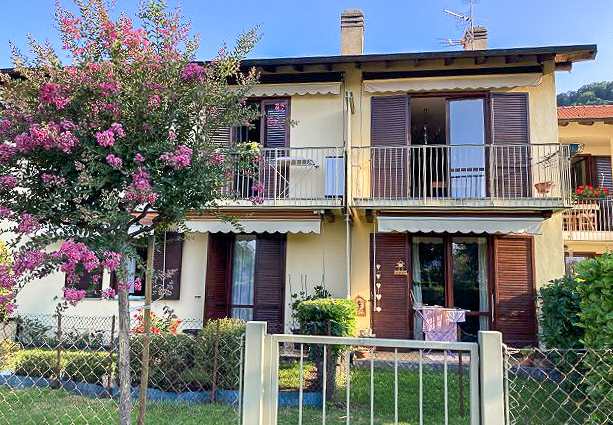                                           4180/3368Fr. 295‘000.--  Standort | UmgebungI-21061 Maccagno, Via Al Giona 6Region:	Lago Maggiore / GambarognoLage:	sehr sonnig und ruhig Aussicht:	teilweiseSchulen:	jaEinkauf:	jaöffentlicher Verkehr:	300mDistanz nächste Stadt:	5km (Luino)Distanz Autobahn:	34kmDistanz zur Schweizergrenze: 9 km  BeschreibungDiese schöne 3 ½-Zimmer-Dachwohnung liegt an sehr ruhiger und sonniger Lage in Maccagno, Via al Giona 6, unweit der Schweizer Grenze am Lago Maggiore.Die ca. 1985 erbaute Wohnung befindet sich in einem guten Zustand. Sie wirkt hell und wohnlich und ermöglicht ein grosszügiges Wohnen. Die Wohnung besteht aus einem Eingangsbereich mit Korridor, einem Wohnraum mit Balkon, einer Küche, zwei Zimmern, einem Bad/WC und einer Dusche/WC.Zur Wohnung gehören zusätzlich ein Kellerraum, eine geschlossene Garage in der Tiefgarage und ein Parkplatz im Freien.In 200m erreicht man bequem das Ufer des Lago Maggiore. In wenigen Gehminuten gelangt man zur Bushaltestelle und zum Bahnhof mit Verbindung nach Bellinzona / Locarno oder Luino und zum Flugplatz Malpensa bei Mailand. Die Fahrt zur Autobahn A2 in Bellinzona und nach Locarno dauert ca. 30 Minuten. Einkaufsmöglichkeiten und die Schulen befinden sich in der Nähe.  HighlightsSehr ruhiger, sonnige, zentrale WohnungGrossflächige DachwohnungBalkon mit schöner Aussicht200m vom Seeufer entfernt   UbicazioneI-21061 Maccagno, Via Al Giona 6Regione: Lago Maggiore / GambarognoPosizione: molto soleggiata e tranquilla Vista: parzialeScuole: sìShopping: sìtrasporto pubblico: 300mdistanza prossima città: Luino a 5kmDistanza autostrada: 34kmDistanza dogana di Dirinella: 9km  DescrizioneQuesto bellissimo appartamento mansardato di 3 ½ locali si trova in una posizione molto tranquilla e soleggiata a Maccagno, Via Al Giona 6, non lontano dal confine svizzero sul Lago Maggiore.La residenza è del ca. 1985 e si trova come l’appartamento in buone condizioni. È luminoso e confortevole e offre un ampio soggiorno. L'appartamento è composto da un ingresso con corridoio, un soggiorno con balcone, una cucina, due camere, un bagno/WC e una doccia/WC.L'appartamento ha anche un locale cantina, un garage chiuso e un parcheggio esterno.In 200m si può facilmente raggiungere la riva del Lago Maggiore. La fermata dell'autobus e la stazione ferroviaria con collegamenti per Bellinzona / Locarno o Luino e per l'aeroporto di Malpensa vicino a Milano sono a pochi minuti a piedi. Il viaggio fino all'autostrada A2 a Bellinzona e a Locarno dura circa 30 minuti. I negozi e le scuole si trovano nelle vicinanze.  HighlightsAppartamento molto tranquillo, soleggiato e centraleAttico spaziosoBalcone con bella vista200m dalla riva del lago         Flur, Küche, Wohn-/Esszimmer und Balkon         corriodio, cucina, soggiorno/pranzo e balcone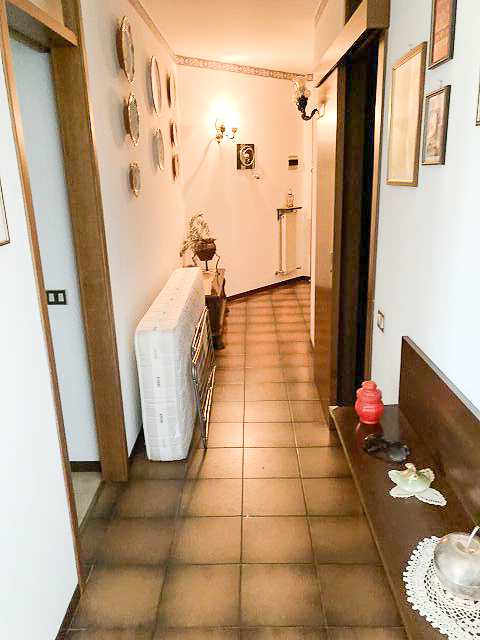 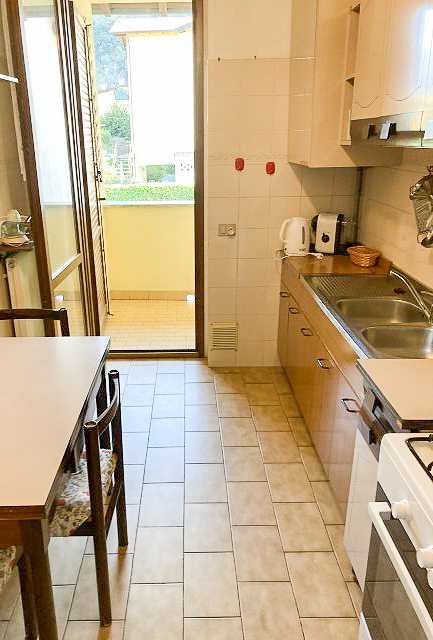 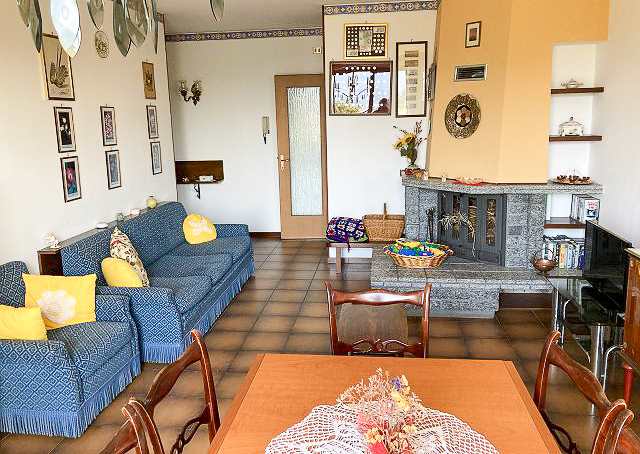 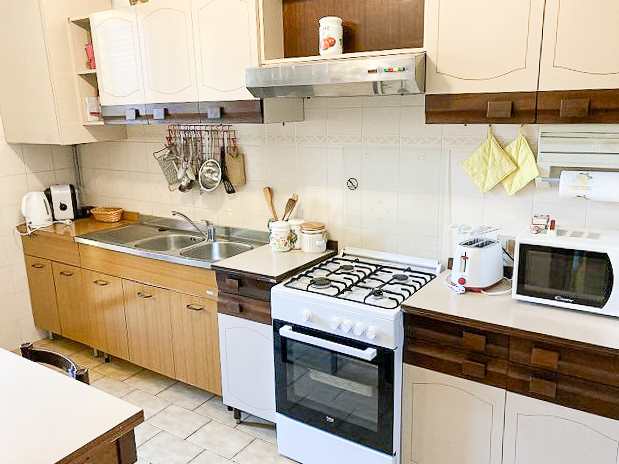 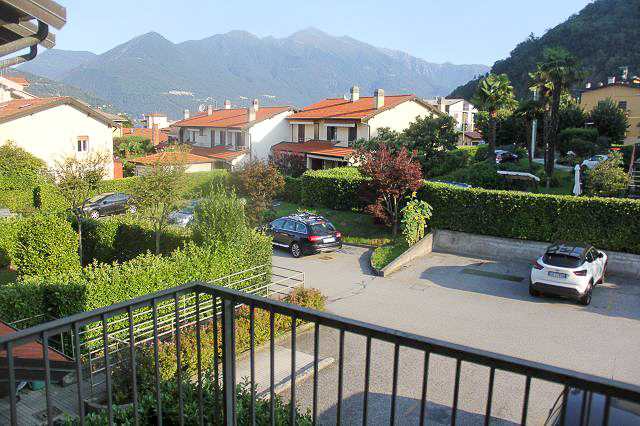 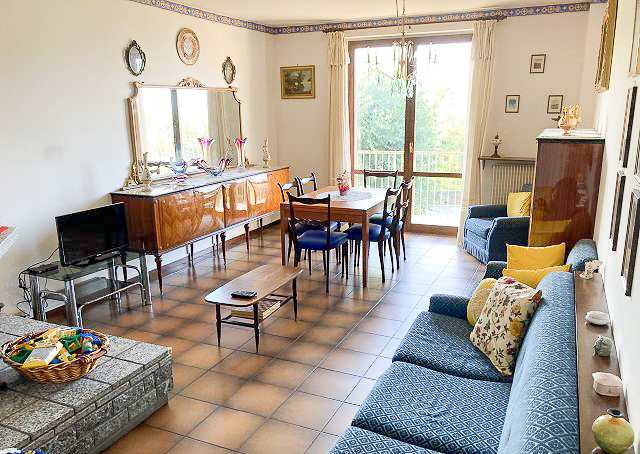                                             Aussicht vom Balkon          balcone con bella vista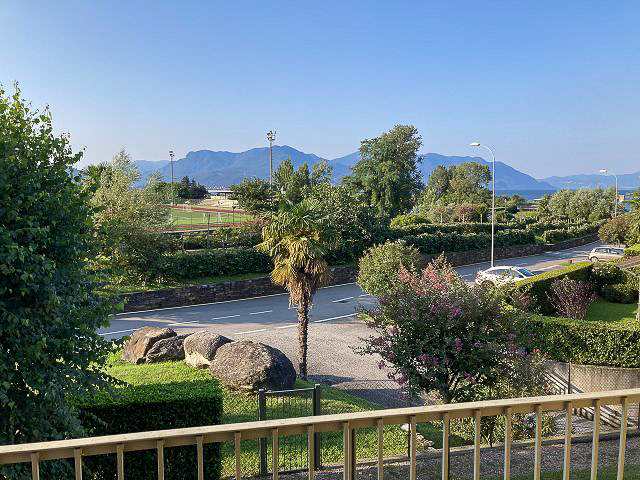 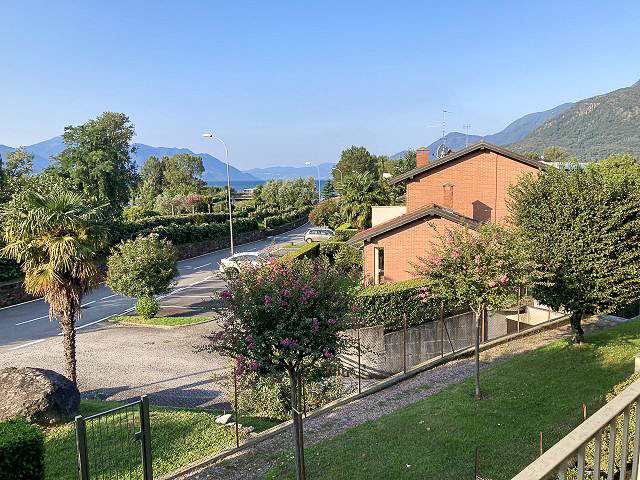 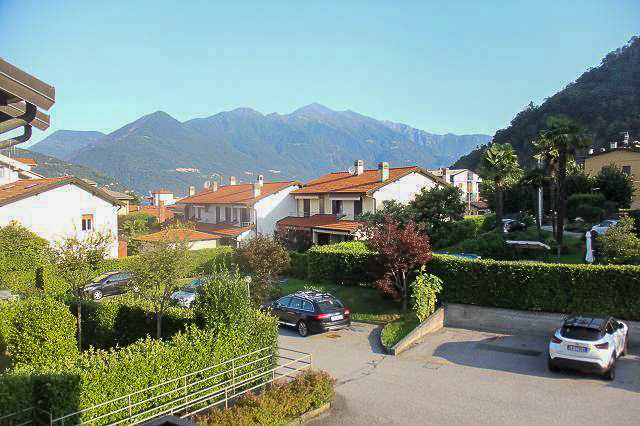 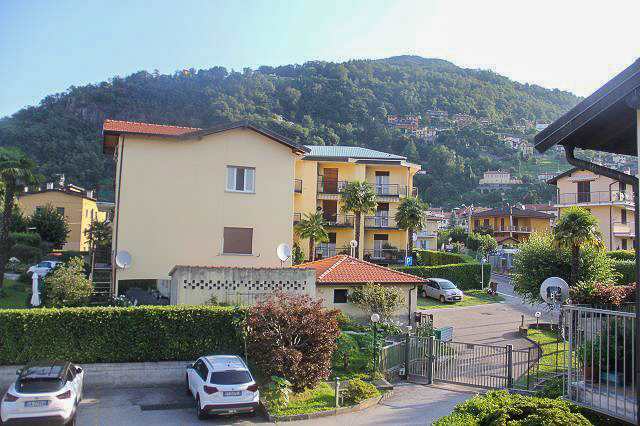                         Bad, 2 Zimmer und Dusche/WC          bagno, 2 camere e doccia/WC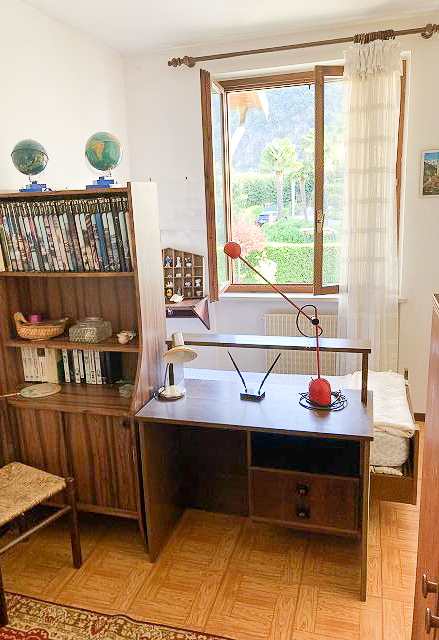 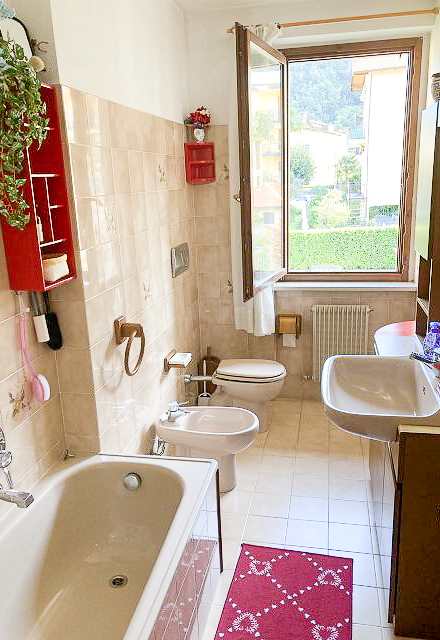 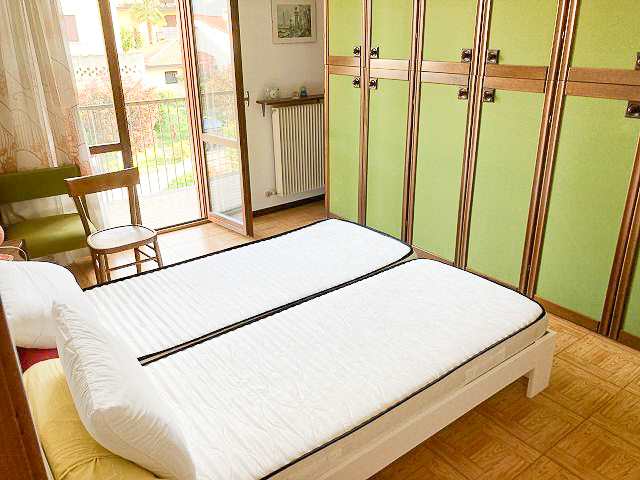 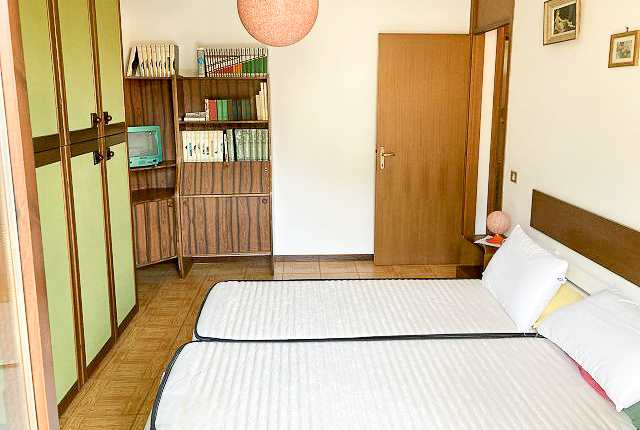 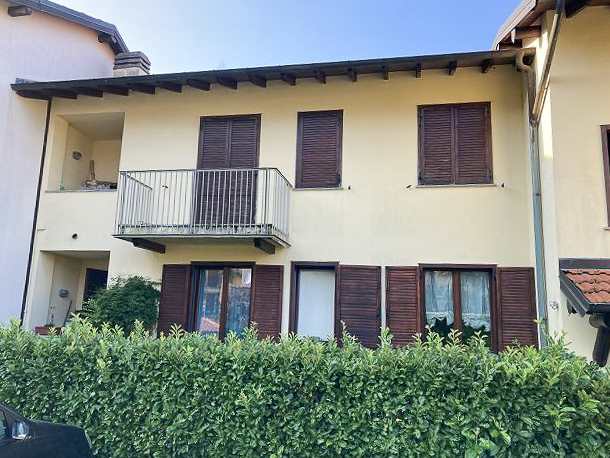 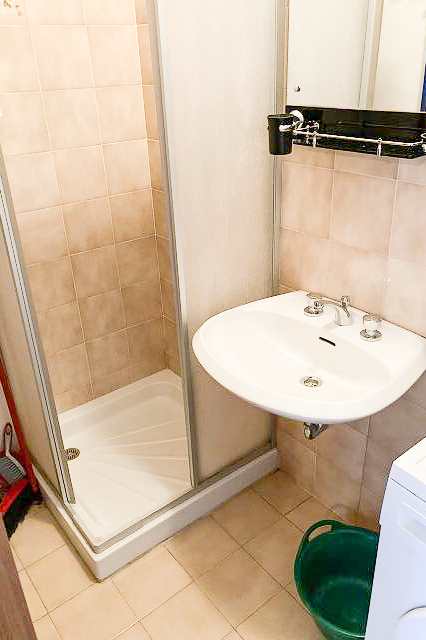 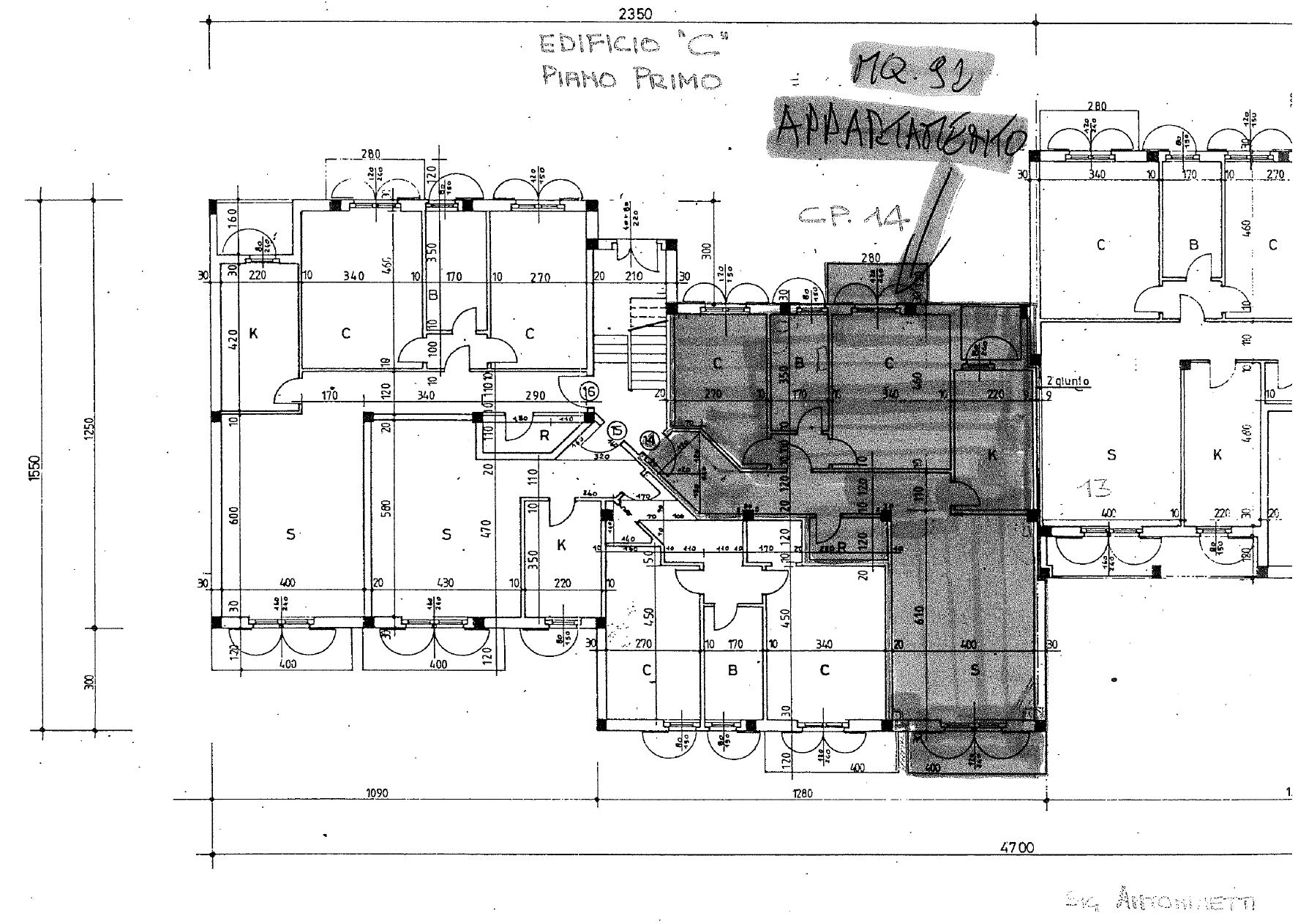 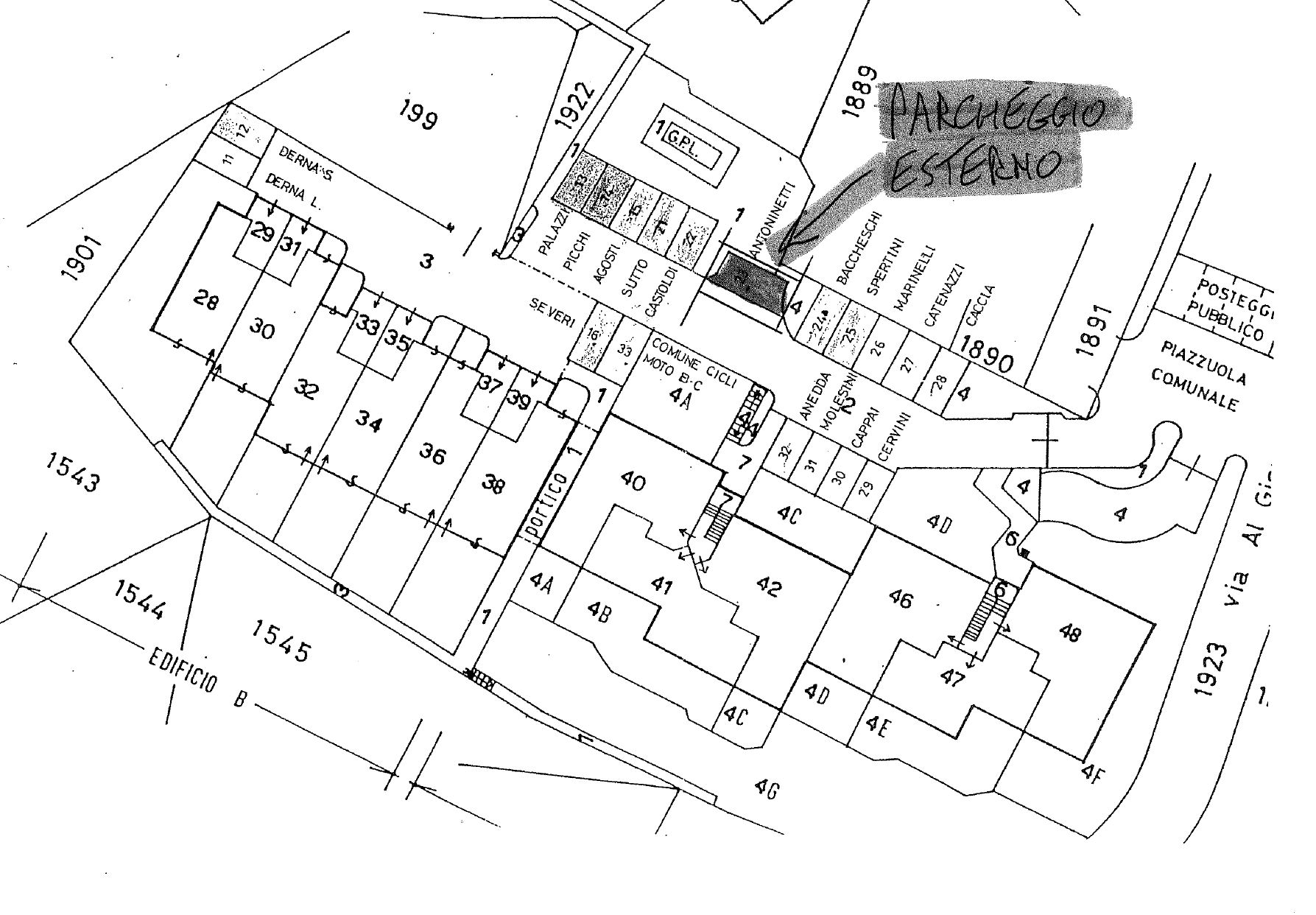 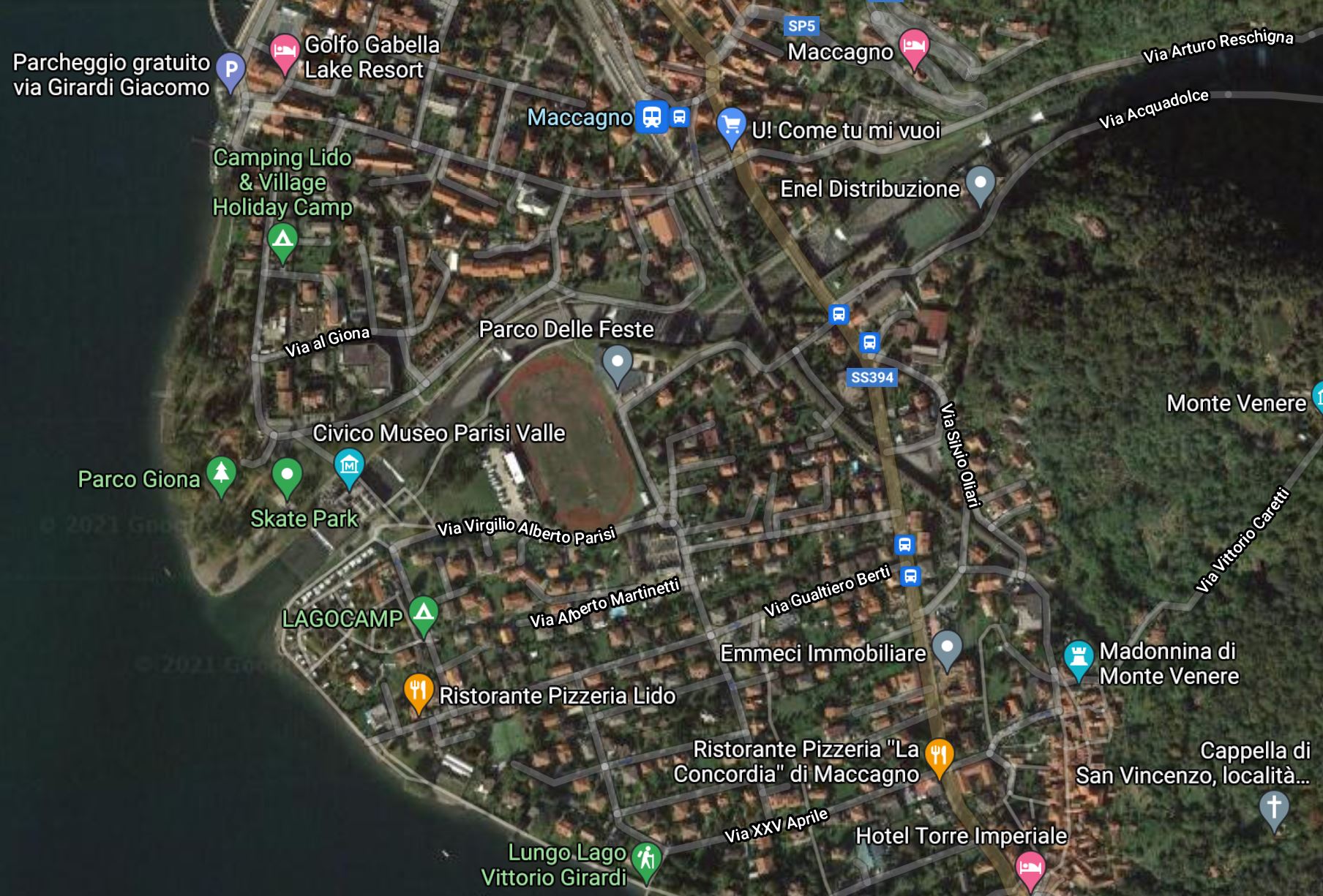 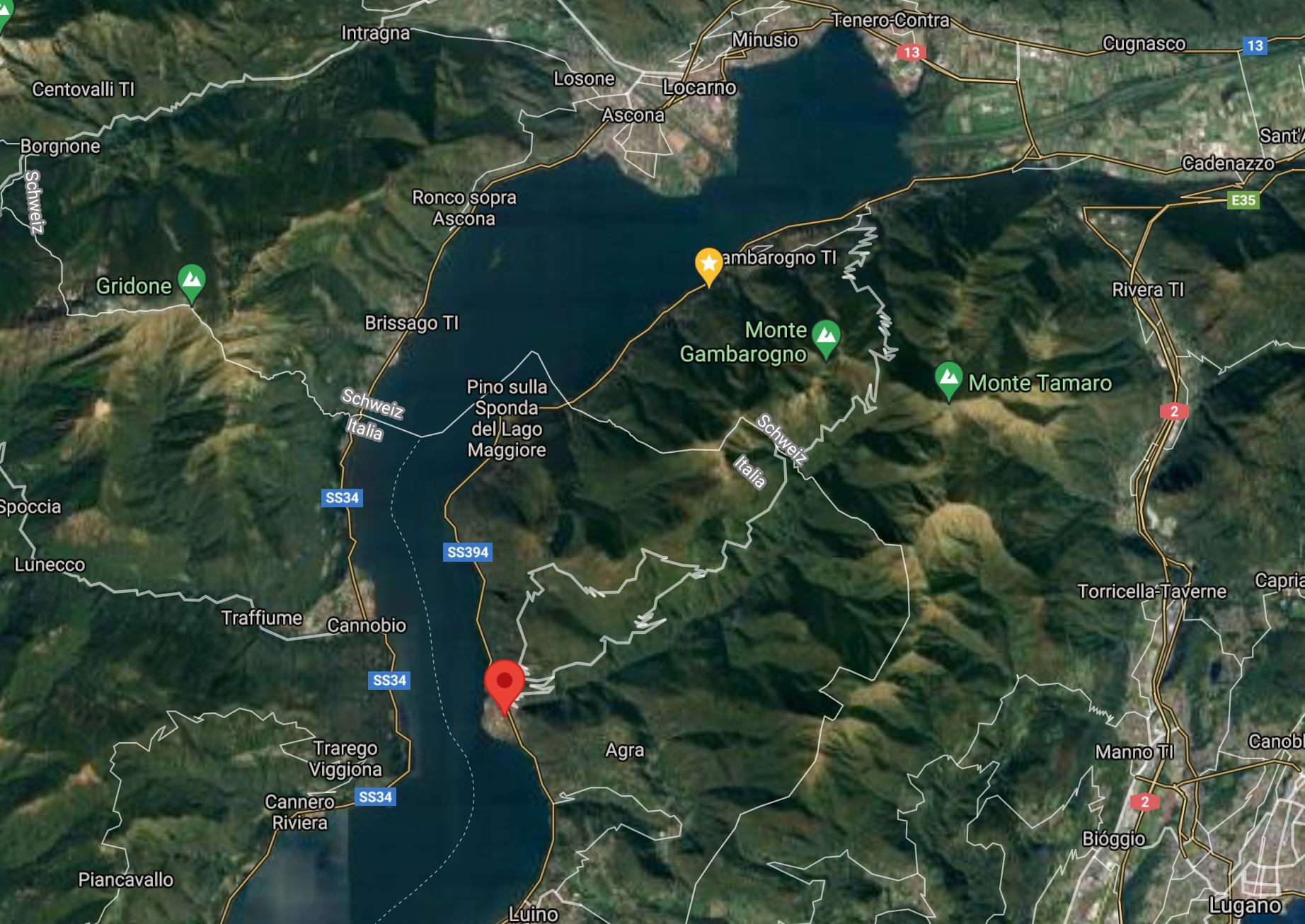   TICINO | Ascona       ITALIA  |  Maccagno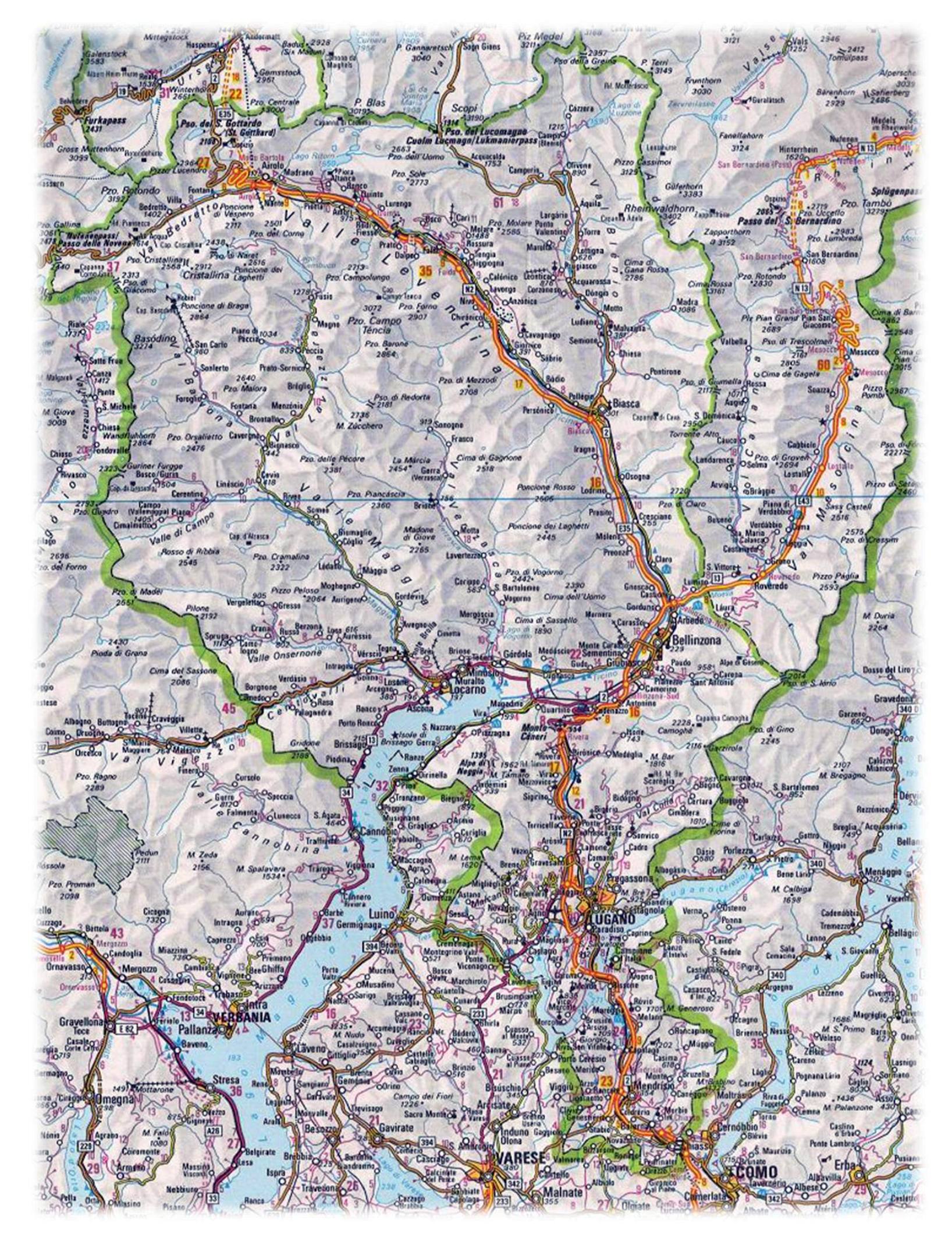 